XX市XX职业技术学校专业人才培养方案专业代码：770101  专业名称：幼儿保育编制时间：2021年5月审定机构：幼儿保育专业建设指导委员会专业名称及代码幼儿保育770101   入学要求初中毕业生或具有同等学力者。修业年限3年职业面向㈠ 职业面向㈡ 接续专业高职：学前教育、婴幼儿托育与管理、早期教育本科：学前教育、早期教育五、培养目标和培养规格㈠ 培养目标本专业坚持立德树人，面向XX省学前教育事业和托育服务业，以服务发展为宗旨，以促进就业为导向，以提升质量为核心，培养能够从事0-6岁婴幼儿保育工作，具备与职业能力相适应的人文素养和成为婴幼儿教育工作者的基本素质，掌握0-6岁婴幼儿的保育知识，以及初步开展婴幼儿教育活动的原则和办法，并具备养护0-6岁婴幼儿的能力和辅助开展教育活动的能力，具有终身学习能力，德、智、体、美、劳全面发展的复合型技能型人才。㈡ 培养规格1.素质1.1努力学习马列主义、毛泽东思想、邓小平理论，忠实践行“三个代表”、科学发展观和习近平新时代中国特色社会主义思想。认真学习思想政治理论课，坚决拥护中国共产党的领导和我国社会主义制度、立志为中国特色社会主义事业奋斗终身。具有科学的世界观、人生观和爱国主义、集体主义、社会主义思想；遵守国家法律、法规，具有良好的职业道德和行为规范；具有自尊、正直和诚实的品质，有事业心和社会责任感，在工作中始终坚持实事求是、严谨认真的作风。1.2具有良好的职业道德，自觉遵守行业法规、规范和学前教育机构规章制度。热爱学前教育事业和托育服务行业，关爱学前儿童，诚实守信，责任心强，耐心细致，做事认真。具有较高的职业能力和人文修养，吃苦耐劳，爱岗敬业。1.3掌握文化基础知识，能适应职业发展、转岗和终身学习的需要。具有较宽的知识面，了解历史、经济、法律、礼仪、哲学、美育、职业思想道德素养等人文社会科学方面的知识，具有良好的艺术感悟力和审美判断力，能够创意表达。1.4 具有正确的劳动观念、扎实的劳动知识与技能、养成良好的劳动习惯与品质。1.5具备一定的体育、卫生知识和技能，养成良好的卫生与锻炼身体的习惯，具备健康的体魄、良好的体能和适应本职岗位工作的身体素质；具备稳定的心理素质，能正确对待学习、生活中的困难。1.6具有较强的沟通、组织、协调能力；具有良好的团结协作和服务意识。2.知识2.1掌握0-6岁婴幼儿卫生保健的基础知识，理解婴幼儿保育和教育工作的意义。2.2掌握0-6岁婴幼儿发展心理基础知识，了解心理发展各阶段的特点，知道婴幼儿学习的主要方式和特点，了解幼儿学习与发展的基本知识。2.3熟悉托育机构保育活动的目标、任务、内容和要求以及工作特点，理解托育机构和幼儿园教育环境创设的基本内容和方法，掌握保育质量评价的基本方法。2.4熟悉幼儿园教育活动的内容、目标、实施方法等基本知识，理解幼儿园安全环境创设的基本内容和方法，掌握幼儿园质量评价的基本方法。2.5掌握幼儿文学、幼儿口语、音乐、美术、舞蹈等基础知识。⒊能力3.1具有在托育机构和幼儿园一日活动中做好保育工作的能力；能运用疾病预防、安全防护与救助的基本方法和技能，保护学前儿童健康发展。3.2能初步观察与解释婴幼儿行为所表达的心理需求；信任幼儿，尊重个体差异，主动了解和满足有益于婴幼儿身心发展的不同需求。3.3具备托育机构和幼儿园中实施活动与游戏的能力；能与幼儿友好相处、交往、互动与合作，能初步实施婴幼儿教育活动方案。3.4能够运用多种方式公平、全面地评价婴幼儿；及时发现和赏识婴幼儿的进步，注重激发和保护幼儿的积极性、自信心。3.5 能够运用音乐、舞蹈、美术、幼儿口语、幼儿文学等技能实施婴幼儿的教育活动。3.6能设计制作墙饰，能够合理利用资源，为婴幼儿提供适宜的游戏材料；能创设有助于促进婴幼儿健康成长、学习、游戏的教育环境。3.7能初步运用婴幼儿教养知识开展并指导家长进行家庭教育。 六、课程设置及要求㈠ 课程结构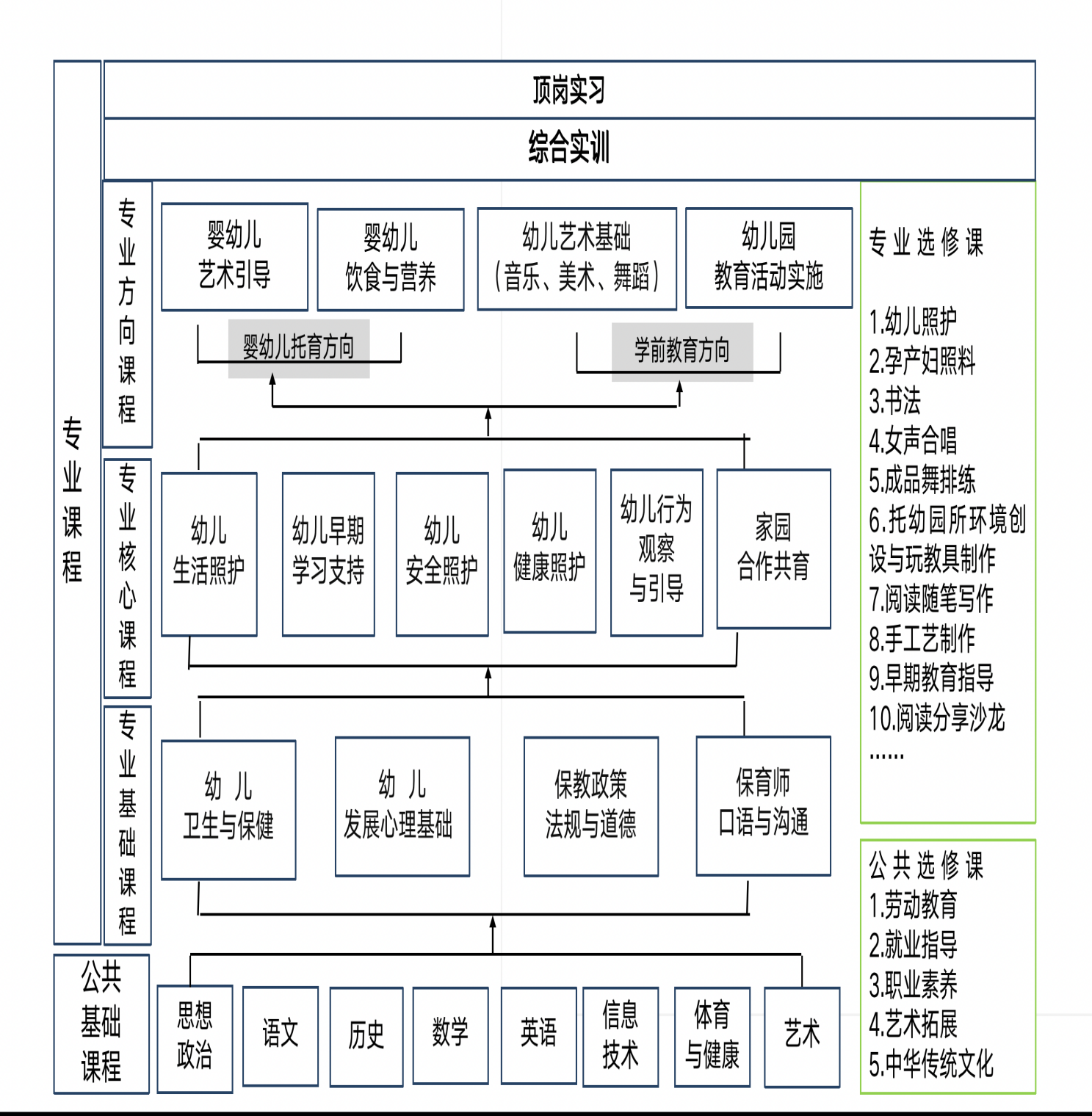 ㈡ 课程与培养规格的关系    课程支持人才培养规格中素质、知识和能力要求，具体关系矩阵图见下表。㈢课程设置及要求本专业课程设置分为公共基础课和专业课。本专业课程融入思想政治教育和“三全育人”改革等要求，把立德树人贯彻到思想道德教育、文化知识教育、技术技能培养、社会实践教育等环节。公共基础课包括根据学生全面发展需要设置的思想政治、语文、历史、数学、英语、信息技术、体育与健康、艺术，还包括根据学生职业发展设置的中华优秀传统文化、劳动教育、职业素养等其他选修课程。专业课包括专业核心课、专业技能课，实习实训是专业课教学的重要内容，含校内外实训、顶岗实习等多种形式。1.公共基础课程2.专业课2.1专业基础课2.2专业核心课2.3专业方向课2.4综合实训课程综合实训是本专业必修的综合性训练课程。学生通过综合实训，了解婴幼儿保育岗位工作任务，掌握婴幼儿保育工作综合知识，具有婴幼儿保育岗位工作能力，培养婴幼儿保育岗位工作的职业素质，为顶岗实习奠定基础。学校根据实际情况，开设如下综合实训项目，并有机融入国家职业资格标准或职业技能等级标准要求，参加国家职业资格鉴定或职业技能等级鉴定。2.4顶岗实习按照《中等职业学校学生实习管理办法》的有关规定，参照教育部《职业学校专业（类）顶岗实习标准》的有关要求，制定了幼儿保育顶岗实习标准，保证学生顶岗实习岗位与专业面向的岗位群基本一致，内容符合标准要求。通过顶岗实习，幼儿保育专业的学生能更好地将理论和实践结合，掌握婴幼儿保育工作知识，培养婴幼儿保育工作必备的职业素质，提高婴幼儿保育岗位工作能力，全面巩固和锻炼职业技能和实际岗位工作能力，为就业奠定坚实基础。七、教学进程总体安排㈠ 基本要求每学年为52 周，其中教学时间40 周（含复习考试），累计假期12 周，周学时为33学时，顶岗实习按照每周30 小时（1 小时折合1 学时）安排，3年总学时数为3474，按照18学时为一个学分，3年总学分为193。其中，专业任意选修课开4期，每期每周开设2节2学分，共8学分，军训、社会实践、入学教育、毕业教育等活动以1 周为1学分，共5学分。公共基础课学时约占总学时的45.6%，专业课学时约占总学时的54.4%，选修课学时约占总学时的11.93%，每个学生都要进行综合实训和顶岗实习。实践性教学学时约占总学时50%以上。㈡ 教学安排说明：（1） 学期教学课时的计算只含理论课、实训课、考试、学期机动、顶岗实习的实际课时，其他教学环节所占课时未计入。顶岗实习按每周 30 小时(1小时折1学时)安排。 （2）标*的课程为公共基础课程限定选修课和任意选修课。㈢教学时间分配 八、实施保障㈠ 师资队伍1.队伍结构高素质专兼结合的“双师结构”专业教学团队。生师比应在16:1-25:1之间，专业专任教师和兼职教师比例适当，本科学历达标100%，中高级教师达40%以上，“双师型”教师达到90%以上。兼职教师以学前教育专家、学前教育的名师、婴幼儿托育专家、学科带头人、园长等人组成。2.专任教师⑴ 按照生师比不超过24:1配备专业教师，教师具有中等职业学校及以上教师资格证书、相应专业本科以上学历，具有本专业三级及以上职业资格证书或相应技术职称，且专业对口；⑵ 专业教师具备保育员或育婴师行业资格证书，具备2年以上企业相关岗位工作经验，具有企业工作的实践经验；⑶ 专业教师每年定期参加学前行业机构的专业培训，了解国内外学前教育行业先进的理念，能按教学要求更新教学内容；⑷ 专业老师需要参加各级职业教育培训，更新教育理念，提升信息化技术，创新教育手段和评价方法；⑸ 专业教师主动走进行业，主动参加行业教育科研活动，承担相关工作任务。3.兼职教师⑴ 导师级别必须是具有丰富工作经验的和高级职称的专业骨干，是行业的管理人员，助理导师具有一线教育工作经验5年以上。⑵ 建立完善的制度稳定兼职教师队伍。㈡ 教学设施本专业应配备校内实训实习室和校外实习基地。1.校内实训室校内实训实习必须具备母婴护理实训室、蒙氏感统室、琴法实训室等实训室，主要设施设备及数量见下表。说明：⑴主要工具和设施设备的数量按照标准班40人/班配置。⑵校外实训实习基地：校外一级一等幼儿园和托幼一体机构。㈢ 教学资源1.教材开发及使用要求专业课程按照教学标准选取国家规划教材，如自己开发的新课程可根据课程标准选用自编教材。教材编写，要充分体现项目课程设计思想，以项目为载体实施教学。教材体现先进性、通用性、实用性，要将本专业新材料及时地纳入教材，使教材更贴近本专业生产实际和发展的需要。2.图书资料配备要求给专业教师提供教材、教育类、行业类和专业类图书，专业图书生均册数逐年递增，图书具有时代性、科学性的特点，对知识技能过时的图书要即时清理。3.数字资源配备要求。配备各个专业课程的优秀视频、音频等数字资源。注重挂图、幻灯片、投影片、录像带、视听光盘、教学仪器、多媒体仿真软件等常用课程资源和现代化教学资源的开发和利用。加强常用课程资源的开发，建立多媒体课程资源的数据库，努力实现跨学校多媒体资源共享，提高课程资源利用效率。㈣ 教学方法公共基础课教学要符合教育部有关教育教学基本要求，按照培养学生基本科学文化素养、服务学生专业学习和终身发展的功能定位，创新教学方法、教学组织形式、教学手段，调动学生学习积极性，为学生综合素质的提高、职业能力的形成和可持续发展奠定基础。专业课坚持实施“园校”“校校”合作下的“双导师制”培养模式，通过知识学习-实训操作-保教实习-顶岗实习的技能型人才培养过程，强化理论实践一体化，突出“做中学、做中教”的职业教育教学特色，主要实施“案例+任务”的教学模式：以制定的任务为教学线索，选取和编制的多样化案例为教学载体，运用讲授、示范、操作训练、微课等教学手段，学生通过合作学习，内化知识技能，建构专业知识体系，形成职业关键能力。㈤ 学习评价⒈主动适应课程内容和课程教学要求及企业对学生的综合素质要求，做到由自评、互评、师评（包括校内导师和行业导师）构成的多元评价，认知实习、跟岗实习和顶岗实习由学校和行业的导师按实训课程要求进行考核。注重评价的全面性和科学性，以课程的即时评价和设计的阶段评价量表以及最后终结评价权重的评价体系，实现过程评价和终结评价、主观评价和客观评价的结合。⒉各门课程依据课程标准要求进行考核，特别注重综合技能操作的考核。⒊毕业前建议通过“1+X”母婴护理和幼儿照护证书初级、人社厅的保育员和育婴师资格认证。㈥ 质量管理专业的质量评价体系采用专业教学标准评估、教学过程评估和结果性评估相结合的方式，全面分析和制定学前专业培养目标、课程目标和课时目标，评价教师对课时目标分解的科学性和合理性，考查教师对教学内容选取和整合的针对性、利用教学手段、环境资源的先进性，以及实施教学的有效性。学校实行教务处全面管理专业教务和科研，专业部研究并把握专业发展的方向，形成了高效的线性管理机构。制定了《学业评价办法》《学分管理办法》《实习评价办法》《课程评价办法》《学生操行评定办法》《毕业生跟踪调查办法》等教学管理制度，基本实现了对教学文件、教学过程、备课、课堂、教研活动的全面管理。评估主体是多元的，主要由校内主体和校外主体构成。校内包括学生、教师和学校管理体，校外包括家长、行业和社会。九、毕业要求㈠ 学业考核要求成立由企业指导教师、专业指导教师、班主任组成的考核组，要求毕业学生达到以下标准：思想品德评价合格； 修满190个及以上学分，完成专业教学计划规定的全部课程且成绩全部合格；完成顶岗实习且成绩鉴定合格；建议获得保育员证书、育婴员证书、母婴护理初级证书或幼儿照护初级证书； 参加军训、社会实践、入学教育、毕业教育，并达到5学分（1周1学分）。㈡ 建议证书考取要求 根据职业岗位需求，对接可考取的国家职业资格证书和职业技能等级证书，明确证书有关内容有机融入专业课程教学的途径、方法和要求。附录㈠ 教学进程安排表入学教育      ；军训      ；毕业教育    ；社会实践     ；课程教学  、考试    ，学期机动     、顶岗实习 、综合实训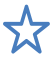 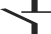 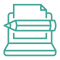 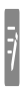 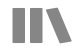 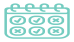 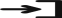 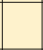 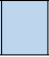 假期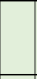 (二)专业人才培养方案变更审批表序号主要职业类别（代码）主要岗位群或技术领域举例职业资格证书和职业技能等级证书举例服务面向14-10-01-03保育员保育员育婴员婴幼儿发展引导员孤残儿童护理员早期教育指导师幼儿照护幼儿园学前教育机构早教机构托育机构24-10-01-02育婴员保育员育婴员婴幼儿发展引导员孤残儿童护理员早期教育指导师幼儿照护幼儿园学前教育机构早教机构托育机构35-01-02-01婴幼儿发展引导员保育员育婴员婴幼儿发展引导员孤残儿童护理员早期教育指导师幼儿照护幼儿园学前教育机构早教机构托育机构44-10-01-04孤残儿童护理员保育员育婴员婴幼儿发展引导员孤残儿童护理员早期教育指导师幼儿照护幼儿园学前教育机构早教机构托育机构5婴幼儿照护保育员育婴员婴幼儿发展引导员孤残儿童护理员早期教育指导师幼儿照护幼儿园学前教育机构早教机构托育机构类型课程名称课程名称1 素质1 素质1 素质1 素质1 素质1 素质2 知识2 知识2 知识2 知识2 知识2 知识3 能力3 能力3 能力3 能力3 能力3 能力3 能力类型课程名称课程名称1.1思想素质1.2文化素质1.3职业素质1.4劳动 素质1.5身心 素质1.6个人素质2.1文化基础2.2心理知识2.3卫生保健2.4活动知识2.5保育知识2.6幼儿艺术基础3.1保育能力3.2观察能力3.3教育能力3.4评价能力3.5辅助能力3.6环创能力3.7家长沟通公共基础课程思想政治思想政治√√√√√公共基础课程语    文语    文√√√√公共基础课程历    史历    史√√√√公共基础课程数    学数    学√√√√公共基础课程英    语英    语√√√√公共基础课程信息技术信息技术√√√√公共基础课程体育与健康体育与健康√√√公共基础课程艺    术艺    术√√√√公共基础课程限选（劳动教育）限选（劳动教育）√√√√√公共基础课程限选（职业素养）限选（职业素养）√√√√√专业基础课幼儿卫生与保健幼儿卫生与保健√√√√专业基础课幼儿发展心理基础幼儿发展心理基础√√√√专业基础课保教政策法规与道德保教政策法规与道德√√√√√√√专业基础课保育员口语与沟通保育员口语与沟通√√√√√√√√√√√√专业核心课程幼儿生活照护幼儿生活照护√√√√√√√√√√√√专业核心课程幼儿早期学习支持幼儿早期学习支持√√√√√√√√√√√√√专业核心课程幼儿安全照护幼儿安全照护√√√√√√√√√√√√专业核心课程幼儿健康照护幼儿健康照护√√√√√√√√√√√√专业核心课程幼儿行为观察与引导幼儿行为观察与引导√√√√√√√√√√专业核心课程家园合作共育家园合作共育√√√√√√√√√√专业方向课程婴幼儿托育方向婴幼儿艺术引导√√√√√√√√√√√√√√专业方向课程婴幼儿托育方向婴幼儿饮食与营养√√√√√√√√√√√√√专业方向课程学前教育方向幼儿艺术基础√√√√√√√√√√√√√√专业方向课程学前教育方向幼儿园教育活动实施√√√√√√√√√√√√√√实践课程婴幼儿保育实训婴幼儿保育实训√√√√√√√√√√实践课程婴幼儿教育实训婴幼儿教育实训√√√√√√√√√√实践课程急症救助实训急症救助实训√√√√√√√√√实践课程突发事件处理实训突发事件处理实训√√√√√√√√√实践课程传染病预防与应急处理实训传染病预防与应急处理实训√√√√√√√√√实践课程婴幼儿发展引导婴幼儿发展引导√√√√√√√√√√序号课程名称课程名称课程目标主要教学内容和要求参考学时1思想政治思想政治通过思想政治课程学习，培育学生的思想政治学科核心素养。让学生具有政治认同素养、职业精神素养、法治意识素养、健全人格素养和公共参与素养。依据《中等职业学校思想政治课程标准》开设，并与学生专业能力发展和职业岗位需求密切结合。180   （36*5）2语文语文学生通过阅读与欣赏、表达与交流及语文综合实践等活动，在语言理解与运用、思维发展与提升、审美发现与鉴赏、文化传承与参与几个方面都获得持续发展，自觉弘扬社会主义核心价值观，坚定文化自信，树立正确的人生理想，涵养职业精神，为适应个人终身发展和社会发展需要提供支撑。依据《中等职业学校语文课程标准》开设，并与学生专业能力发展和职业岗位需求密切结合。360（72*5）3历史历史    通过历史课程学习，掌握必要的历史知识，形成历史的素养。了解唯物史观的基本观点；知道特定的时间和空间的联系；知道史料是通向历史认知的桥梁；能够依据史实与史料对史实表达自己的看法认识；树立正确的国家观，增强对祖国的认同感。依据《中等职业学校历史课程标准》开设，并与学生专业能力发展和职业岗位需求密切结合。36（18*2）4数学数学通过数学课程的学习，提高学生学习数学的兴趣，增强学好数学的主动性和自信心，养成理性思维、敢于质疑、善于思考的科学精神和精益求精的工匠精神，加深对数学的科学价值、应用价值、文化价值和审美价值的认识。依据《中等职业学校数学课程标准》开设，并与学生专业能力发展和职业岗位需求密切结合。270（54*5）5英语英语全面贯彻党的教育方针，落实立德树人根本任务，在义务教育的基础上，进一步激发学生英语学习的兴趣，帮助学生掌握基础知识和基本技能，发展英语学科核心素养，为学生的职业生涯、继续学习和终身发展奠定基础。依据《中等职业学校英语课程标准》开设，并与学生专业能力发展和职业岗位需求密切结合。270（54*5）6信息技术信息技术落实立德树人的根本任务，在完成九年义务教育相关课程的基础上，通过理论知识学习、基础技能训练和综合应用实践，培养中等职业学校学生符合时代要求的信息素养和适应职业发展需要的信息能力。依据《中等职业学校信息技术课程标准》开设，并与学生专业能力发展和职业岗位需求密切结合。72（36*2）7体育与健康体育与健康落实立德树人的根本任务，以体育人，增强学生体质。通过学习本课程，学生能够喜爱并积极参与体育运动，享受体育运动 的乐趣；学会锻炼身体的科学方法，掌握1-2项体育运动技能 ,提升体育运动能力，提高职业体能水平；树立健康观念，掌握健康知识和与职业相关的健康安全知识，形成健康文明的生活方式；遵守体育道德规范和行为准则，发扬体育精神，塑造良好的体育品格，增强责任意识、规则意识和团队意识。依据《中等职业学校体育与健康课程标准》开设，并与学生专业能力发展和职业岗位需求密切结合。180（36*5）8艺术艺术坚持落实立德树人根本任务，使学生通过艺术鉴赏与实践等活动，发展艺术感知、审美判断、创意表达和文化理解等艺术核心素养。依据《中等职业学校艺术课程标准》开设，并与学生专业能力发展和职业岗位需求密切结合。36（36*1）9限定选修劳动教育培育劳动观念，端正劳动态度，养成劳动习惯，增强劳动情感。联合中小学开展劳动和职业启蒙教育。开展劳动精神、劳模精神、工匠精神的专题讲座，结合主题活动、勤工俭学、志愿者服务完成劳动体验。36（36*1）9限定选修中华优秀传统文化感知中华传统文化的思想、艺术魅力，探讨人生价值和时代精神，逐步扩展深邃自己的思想和行为准则。开展中华传统文学、诵经点、传统习俗、传统建筑、传统艺术、民间工艺、等的专题讲座，结合主题理解知识知识，完成体验。36（36*1）9限定选修职业素养培养学生良好的职业人文素养，以及职业通用能力，实现个人职业生涯的可持续发展。结合职业生涯规划和创新创业教育组织课程内容，并与学生专业能力发展和职业岗位需求密切结合。36（36*1）10任意选修艺术坚持落实立德树人根本任务，使学生通过艺术鉴赏与实践等活动，发展艺术感知、审美判断、创意表达和文化理解等艺术核心素养，满足学生继续学习和个性发展需要，依据《中等职业学校艺术课程标准》的拓展模块开设，并与学生专业能力发展和职业岗位需求密切结合。36（36*1）序号课程名称课程目标主要教学内容和要求参考学时1幼儿卫生与保健正确认识和理解婴幼儿卫生保健领域存在的各种理论和实践知识；掌握婴幼儿的生长发育规律；掌握婴幼儿的营养、膳食、疾病护理和急救等技能；提高学生从事托幼机构保育实际活动的专业素养。了解幼儿教育环境创设及教育中的卫生要求，熟悉幼儿园的卫生保健制度。掌握幼儿的解剖生理特点、生长发育规律及健康评价，幼儿的营养需要、膳食管理知识，常见疾病和心理卫生问题、意外事故急求等基础知识。能够对常见传染病进行防控处理，及时处理幼儿的意外伤害事故，会给幼儿配置营养膳食，会护理一般幼儿和常见疾病的幼儿。54（54*1）2幼儿发展心理基础正确认识和理解婴幼儿心理发展规律，掌握了解婴幼儿心理的方法；掌握判断、解释和说明婴幼儿心理现象和问题；初步具备托幼园所基层岗位的工作能力，具有诚实守信、善于沟通和合作的品质。了解儿童发展差异形成的原因和幼儿学习的主要方式和特点。初步掌握了解幼儿心理的主要方法，掌握学前儿童认知、情绪和情感、社会化、个性和心理健康等方面发展规律和各年龄阶段发展的特征。能够正确判断、解释和说明有关心理现象和问题，学会观察与解释幼儿的行为，并能解决一般的幼儿心理问题。同时，培养学生具有诚实守信、善于沟通和合作的品质。  54（54*1）3保教政策法规与道德掌握保育员职业素养的知识和意义；了解和熟知托幼园所的相关政策法规；了解和熟知学前儿童的相关政策法规。能够运用规范的言行、举止和工作习惯完成工作；养成良好的职业习惯，具备一定的职业素养。了解保育员职业素养的内涵、意义与特点，熟知托幼园所和学前儿童的相关政策法规。掌握个人职业形象塑造以及幼儿园一日活动、大型活动、家园沟通、与社区沟通等相关素养，并能在职场规范自己的言行举止，养成良好的礼仪习惯，维护良好的职业形象。36（36*1）4保育员口语与沟通掌握语言的基本要求、规范和沟通技巧知识；能够运用规范的语言和儿童、家长交流；树立正确的儿童观，具备一定的职业素养。了解普通话口语的基本要求，并能用规范的语言、较好的态势语进行朗读和日常交流，达到普通话二级乙等以上水平。了解口语交际的基本特点及要求，了解幼儿语言特点，以及幼儿文学基础知识，能用规范的、幼儿理解的语言与幼儿进行日常沟通；了解与家长沟通的基本内容、基本要求与基本技巧，能根据幼儿及家长实际情况，与不同类型家长进行有效沟通。90（36*1+54*1）序号课程名称课程目标主要教学内容和要求参考学时1幼儿生活保育认知婴幼儿生活保育的内涵、意义和基本任务；掌握0-3岁婴幼儿的生活保育的知识，具有对婴幼儿生活照护的能力；掌握幼儿园一日生活保育的知识内容，具有针对各年龄段幼儿的生活保育能力。掌握托婴幼儿日常生活保育的基本理念、目标、任务及要求；能创设和维护健康、安全、舒适的生活环境；能根据婴幼儿身心发展特点，科学组织和独立承担婴幼儿一日生活保育工作，按各环节要求进行规范操作；能根据婴幼儿个体差异和需求，提供适宜的保育措施；能观察、收集、记录并分析日常生活保育的相关信息；能促进婴幼儿逐步养成独立生活能力和良好生活习惯；能够排查保育工作中的安全隐患，并应对突发事件；能反思并改进生活活动保育工作。126（36*1+54*1）2幼儿早期学习支持认知婴幼儿早期发展的内涵、意义和基本任务；掌握0-3岁婴幼儿的早期发展的规律，以及提供的发展支持，具有对婴幼儿早期学习支持的能力；掌握3-6岁早期发展的规律，以及提供的发展支持，具有对婴幼儿早期学习支持的能力；掌握婴幼儿早期发展的基本内涵、意义、教育目标、教育理念、教育基本内容、基本形式、基本原则与基本方法；了解各类婴幼儿活动涉及的基本法规；掌握0-6岁婴幼儿身心发展特点、发展规律与分阶段发展目标，能模拟辅助教师开展0-3岁婴幼儿个别化教养活动、0-3岁婴幼儿亲子游戏活动，初步能为3-6岁幼儿游戏、运动、学习活动提供支持。 126（36*1+54*1）3幼儿安全照护掌握0-6岁婴幼儿安全工作的基本内容与要求；具有解决托幼园所突发事件的解决的能力具有应对婴幼儿急症的解决的能力具有应对婴幼儿意外伤害的能力；掌握托幼园所安全工作的基本内容与要求，能进行日常安全维护与安全指导；了解托幼园所突发事件的类型、内容；掌握各类型突发事件的预防、判断、应对处理原则及措施；能说出或模拟进行托幼园所各类型常见急症、意外伤害及安全危害的预防及应对处理过程；会配合保健教师，做好各类型常见急症、意外伤害及安全危害的预防、判断、汇报、现场安抚、应急处理及与家长善后沟通等工作。36（36*1）4幼儿健康照护掌握0-6岁婴幼儿生长发育的规律和营养要求；掌握监测婴幼儿生长发育的指标，具有婴幼儿健康管理的能力；掌握婴幼儿五官发育规律，具有对婴幼儿五官健康管理的能力。掌握婴幼儿生长发育的规律和正常指标及个体差异，能观察、记录与评估婴幼儿身体发育状况，能做好日常健康管理；能运用基本操作技能正确照护婴幼儿，对婴幼儿进行分类健康管理；掌握五官保健知识，能初步识别与应对婴幼儿五官常见病症；了解婴幼儿常见病症及特点，能初步识别其症状，会采取科学合理的预防和应对措施。36（36*1）5幼儿行为观察与引导掌握婴幼儿行为观察的内涵、意义和原则；掌握科学的方法观察记录儿童的行为。具有辨别、判断、初步干预婴幼儿行为的能力，能够和家长有效沟通。了解婴幼儿行为观察的内涵、意义和原则；能概述婴幼儿行为观察的目的、种类和工具、方法；能根据观察目的收集观察信息，并规范填写观察记录；能概述婴幼儿适宜行为和偏差型行为的内涵、特征和基本判断标准；能识别并分析幼儿偏差行为，并模拟运用合适的方法与策略，改善幼儿的偏差行为；能模拟创设与偏差行为幼儿家长的沟通情境，与家长进行有效沟通，并对工作过程进行反思改进。54（54*1）6家园合作共育掌握托幼园所家园共育的内涵、意义和原则；掌握针对0-6岁婴幼儿的保教情况，同良好家长的知识、技能；掌握托幼园所与家长共育的方法和技能。了解托幼园所家园共育的要求、内涵、意义和原则；能概述家园共育的目的、种类和工具、方法；能掌握各年龄段儿童家长的沟通方式和策略，能模拟创设与偏差行为幼儿家长的沟通情境，与家长进行有效沟通，并对工作过程进行反思改进。能够模拟实施托幼园所与家长共育的典型活动。54（54*1）序号课程名称课程名称课程名称课程目标主要教学内容和要求参考学时婴幼儿托育方向婴幼儿托育方向婴幼儿托育方向婴幼儿托育方向婴幼儿托育方向婴幼儿托育方向婴幼儿托育方向1婴幼儿艺术引导婴幼儿艺术引导婴幼儿艺术引导掌握如何引导婴幼感受艺术、表达艺术、创造艺术的方法。能够引导0-6岁婴幼儿的音乐和美术活动；树立正确的儿童观，培养精益工匠精神，用艺术语言传递美和创造美，润泽心灵，涵养品德。学习0-6岁各年龄阶段婴幼艺术能力发展特点，以及引导艺术活动的要点和流程，能够初步评估婴幼的艺术能力，选择和制作艺术活动材料，营造安全适宜的艺术活动环境，实施艺术引导活动，并给予个别化指导。真心关注、理解、尊重婴幼，真学真做知识技能，以善教人，以善养人。36（36*1）2婴幼儿饮食与营养婴幼儿饮食与营养婴幼儿饮食与营养掌握婴幼儿营养的基本知识;能够制定膳食计划，制作婴幼儿食物；树立正确的儿童观，具备一定的职业素养。学习婴幼儿饮食特点,营养素摄取标准，婴幼儿饮食安全卫生管理及食物过敏的相关知识与应对措施；能够根据婴幼儿膳食原则制定相应的膳食计划，并在婴幼儿的饮食方面对家长给予指导。36（36*1）学前教育方向学前教育方向学前教育方向学前教育方向学前教育方向学前教育方向学前教育方向3幼儿艺术基础幼儿艺术基础美术掌握素描、简笔画、色彩和手工等基础知识；掌握素描、简笔画、色彩和手工等简单技艺；培养学生视觉艺术审美意识，具备一定的审美素养。了解幼儿绘画特点、表现方法；了解幼儿手工种类与基本特点；具有一定的幼儿绘画与手工的欣赏能力；能运用绘画与手工技能辅助教师进行玩教具制作与幼儿活动环境创设。90（36*1+54*1）3幼儿艺术基础幼儿艺术基础音乐基础掌握乐理、声乐、琴法等基础知识；掌握声乐、琴法、歌表演等简单技艺；培养学生音乐艺术审美意识，具备一定的审美素养。了解基本的乐理知识和视唱练耳技法，具有一定的音乐感知和审美能力；掌握初步的键盘弹奏技能；能运用科学的发声方法，以良好的歌唱状态和技巧，富有童趣的演唱婴幼儿歌曲。90（36*1+54*1）3幼儿艺术基础幼儿艺术基础舞蹈基础掌握基本功训练、五大民族民间舞蹈等基础知识；掌握基本功、民间舞蹈、幼儿舞等简单技艺；培养学生舞蹈艺术审美意识，具备一定的审美素养。了解中国民族民间舞蹈的基础知识，并能表现出基本动律。具备正确体态，身体动作具有一定的协调性和柔韧性。了解幼儿舞蹈基本常识，能有童趣地表现各类幼儿舞蹈组合。90（36*1+54*1）4幼儿园教育活动实施幼儿园教育活动实施幼儿园教育活动实施掌握从事学前教育工作所必需的幼儿园教育活动实施的基本理论和基础知识；具有初步完成五大领域的活动实施的能力；培养学生重视幼儿园教育活动实施的理念和方法。掌握幼儿园语言领域、健康领域、科学领域、艺术领域和社会领域的活动目标及主要内容。能根据各个领域活动的形式、特点，正确运用组织方法，配合初步设计并实施各个领域教育活动，并能对各个领域活动实效进行简单评价。能够初步运用幼儿园教育活动实施的基本方法与技能解释、解决常见幼儿教育问题。  90（36*1+54*1）5限定选修幼儿照护幼儿照护掌握幼儿照护所需的理论知识和方法；能够照护0-6岁婴幼儿，并能提供早期引导；具备幼儿照护关键职业能力以及良好的职业素养。对接“1+X”幼儿照护证书内容，掌握婴幼儿喂养原理和流程；身体的清洁与护理流程；睡眠照料、盥洗流程；能够观察记录婴幼儿的日常生活情况，予以评估，帮助并教育婴幼儿建立良好的生活习惯。熟悉婴幼儿意外伤害的预防与处理的方法和步骤；掌握常用急救护理技术及预防措施；掌握婴幼儿常见传染病的护理及预防措施，并能指导家长防护的策略和沟通技巧。掌握婴幼儿早期发展的引导。54（54*1）5限定选修孕产妇照料孕产妇照料掌握母婴的护理知识和办法；能够护理孕产妇和婴儿；能够初步具备母婴护理的能力，以及良好的职业素养。对接“1+X”母婴护理证书内容，了解孕产妇生理变化基本特点，熟悉孕期和产褥期饮食常识和基本要求，了解孕产妇起居常识及安全注意事项。掌握照料孕产妇日常盥洗和洗澡的方法，掌握孕产妇饮食照料的需求并能制作符合孕产妇身体营养需求的膳食。36（36*1）序号实训项目名称课程目标主要教学内容和要求参考学时1婴幼儿保育实训能够保育0-6岁婴幼儿喂养；能够保育0-6岁婴幼儿生活照料；能够完成0-6岁婴幼儿生活保育的综合工作。在安全、整洁、舒适的模拟环境条件下，小组合作完成0-3岁婴儿日常生活保育及3-6岁幼儿日常生活保育的综合性工作任务。162婴幼儿教育实训能够完成0-3岁婴幼儿早期引导的辅助工作；能够完成3-6岁幼儿园教育活动的辅助工作；能够完成托幼园所游戏活动的辅助工作；能够制作各种活动的材料，创设环境。按照《幼儿园活动设计与指导》课程目标与内容、各月龄婴幼儿发展目标以及育婴员的职业规范要求，小组合作完成0-3岁婴幼儿个别化教养活动综合性工作任务；按照幼儿园各类活动教育目标，教师的典型教学案例，依据保育员职业规范要求以及周围环境实际，小组合作完成幼儿园各类游戏、运动、学习活动环境创设、材料准备等综合性工作任务。163急症救助实训能够护理0-6岁婴幼儿一般疾病；能够进行常见急症救助。按照职业特定能力课程——《婴幼儿照护》的课程目标与内容要求，在模拟或虚拟仿真环境条件下，完成婴幼儿常见急症救助以及婴幼儿常见小外伤、气道梗阻、流鼻血、服错药、蜜蜂蜇等意外伤害事件的正确判断、及时准确汇报、现场安抚、恰当方法应急处理及与家长善后沟通等综合性工作任务。164突发事件处理实训能够处理突发事件；在事件中，能够顺利沟通。按照职业特定能力课程——《婴幼儿照护》的课程目标与内容要求，在模拟或虚拟仿真的环境条件下，完成托幼儿园所中火灾、水灾、食物中毒、触电、暴力等突发事件的科学预防、正确判断、及时准确汇报、现场安抚、恰当方法应急处理及与家长善后沟通等综合性工作任务。165传染病预防与应急处理实训能够处理常见传染病预防；能够处理传染病预防综合性工作。按照职业特定能力课程——《婴幼儿照护》的课程目标与内容要求以及保育员职业规范要求，在安全、舒适、卫生的条件下完成传染病预防及应急处理的综合性工作。16课程类别课程类别课程名称课程名称课程名称学分学时理论学时实践学时学期学期学期学期学期学期学时比例课程类别课程类别课程名称课程名称课程名称学分学时理论学时实践学时123456学时比例公共基础课公共基础课思想政治思想政治思想政治1018012060222225.18%公共基础课公共基础课语文语文语文203602401204444410.4%公共基础课公共基础课历史历史历史236241221.04%公共基础课公共基础课数学数学数学1527018090333337.77%公共基础课公共基础课英语英语英语1527018090333337.77%公共基础课公共基础课信息技术信息技术信息技术4　723636222.07%公共基础课公共基础课体育与健康体育与健康体育与健康10　18060120222225.18%公共基础课公共基础课艺  术艺  术艺  术236241221.04%公共基础课公共基础课限定选修课*限定选修课*限定选修课*81447272244.15%公共基础课公共基础课任意选修课*任意选修课*任意选修课*236241221.04%公共基础课公共基础课小计小计小计88158496062445.6%专业课专业基础课幼儿卫生与保健幼儿卫生与保健幼儿卫生与保健354361831.55%专业课专业基础课幼  儿发展心理基础幼  儿发展心理基础幼  儿发展心理基础354361831.55%专业课专业基础课保  教政策法规与道德保  教政策法规与道德保  教政策法规与道德236181821.04%专业课专业基础课保育员口语与沟通保育员口语与沟通保育员口语与沟通5903654322.59%专业课小计小计小计小计132341261086.74%专业课专业核心课幼儿生活照护幼儿生活照护幼儿生活照护5901872232.59%专业课专业核心课幼  儿早期学习支持幼  儿早期学习支持幼  儿早期学习支持5901872232.59%专业课专业核心课幼儿安全照护幼儿安全照护幼儿安全照护236122421.04%专业课专业核心课幼儿健康照护幼儿健康照护幼儿健康照护236122421.04%专业课专业核心课幼  儿行为观察与引导幼  儿行为观察与引导幼  儿行为观察与引导354183631.55%专业课专业核心课家园合作共育家园合作共育家园合作共育354183631.55%专业课小计小计小计小计203609626410.4%专业课专业方向课婴幼儿托育方向婴幼儿艺术引导婴幼儿艺术引导236122421.04%专业课专业方向课婴幼儿托育方向婴幼儿饮食与营养婴幼儿饮食与营养236122421.04%专业课专业方向课学前教育方向幼儿艺术基础音乐5901872232.59%专业课专业方向课学前教育方向幼儿艺术基础美术5901872232.59%专业课专业方向课学前教育方向幼儿艺术基础舞蹈5901872322.59%专业课专业方向课学前教育方向幼儿园教育活动实施幼儿园教育活动实施5903060232.59%专业课专业方向课限定选修课*幼儿照护幼儿照护354183631.55%专业课专业方向课限定选修课*孕产妇照料孕产妇照料236122421.04%专业课专业方向课小计小计小计2952212639615.0%专业课专业任意选修课手工艺制作手工艺制作手工艺制作236122422221.04%专业课专业任意选修课女声合唱排练女声合唱排练女声合唱排练236122422221.04%专业课专业任意选修课成品舞排练成品舞排练成品舞排练236122422221.04%专业课专业任意选修课阅读课程阅读课程阅读课程236122422221.04%专业课专业任意选修课书法书法书法236122422221.04%专业课专业任意选修课舞台剧表演舞台剧表演舞台剧表演236122422221.04%专业课专业任意选修课阅读随笔写作阅读随笔写作阅读随笔写作236122422221.04%专业课专业任意选修课阅读分享沙龙阅读分享沙龙阅读分享沙龙236122422221.04%专业课专业任意选修课早期教育指导早期教育指导早期教育指导236122422221.04%专业课专业任意选修课心理学心理学心理学236122422221.04%专业课专业任意选修课小计小计小计8144601204.15%专业课综合实训综合实训综合实训综合实训590802.59%专业课顶岗实习顶岗实习顶岗实习顶岗实习3054054015.5%专业课专业课小计专业课小计专业课小计专业课小计105189054.4%课程门数课程门数课程门数课程门数课程门数1415151313每周课时每周课时每周课时每周课时每周课时3333333333入学教育（周）入学教育（周）入学教育（周）入学教育（周）入学教育（周）1√毕业教育（周）毕业教育（周）毕业教育（周）毕业教育（周）毕业教育（周）1√军训 （周）军训 （周）军训 （周）军训 （周）军训 （周）1√社会实践社会实践社会实践社会实践社会实践2√√合计合计合计合计合计2033228学年项目学期军训入学毕业课程教学考试学期机动工学交替顶岗实习假期学期周数合计学年周数合计一121611142553一21611282853二31611242452二41611282852三51611242453三612082953合计（周）合计（周）3805592036158158序号实训室名称主要工具和设施设备主要工具和设施设备序号实训室名称名称数量生均1母婴护理实训室桌椅塑料2个，医用推车套装20套，洋娃娃洗涤套装10套，洋娃娃洗涤套装8套，婴儿抚触台(旧白色）2张，抚触台（新红面板）8张，玩具柜（黄色）3个，床上用品配床垫4套，仿真娃娃30个，儿童床4张0.52蒙氏感统室蒙氏工作室设备1套，蒙氏教具（88种），感统室设备1套2件3幼儿教育室建构玩具一套，幼儿园桌子8个，幼儿园小椅子60个，书架10个，物品摆放柜8个0.5套4琴房1数码钢琴学生用琴PX150BK，50台，琴凳51，耳机50个；数码钢琴教师用琴PX-758MBK1台，数码钢琴教学系统1套1台5琴房2数码钢琴学生用琴PX150BK54台，琴凳55，耳机55个，数码钢琴教师用琴PX-758MBK1台，数码钢琴教学系统1套1台6形体房1移动镜6张、训练镜1套、固定金属把干1套，移动把干10套、训练体操垫50张1张7形体房2移动镜6张、训练镜1套、固定金属把干1套，移动把干10套、训练体操垫50张18语音室1教学控制平台1套，教师授课系统1套，服务器管理系统1套，媒体控制器1套，学生终端48套，专用主控台1套，教师椅1把，主控录放机1套，功放1套，音箱1套，实物展示台1套，DVD播放机1套，教师电脑1套，学生桌24张，学生椅48张，学生显示器24台，耳机48副，交换机3台，机柜1个，投影及吊架1套，幕布1幅1套9语音室2教学控制平台1套，教师授课系统1套，服务器管理系统1套，媒体控制器1套，学生终端48套，专用主控台1套，教师椅1把，主控录放机1套，功放1套，音箱1套，实物展示台1套，DVD播放机1套，教师电脑1套，学生桌24张，学生椅48张，学生显示器24台，耳机48副，交换机3台，机柜1个，投影及吊架1套，幕布1幅1套10形体房3移动镜6张、训练镜1套、固定金属把干1套，移动把干10套、训练体操垫50张1张11琴房3数码钢琴学生用琴PX150BK50台，琴凳51，耳机50个，数码钢琴教师用琴PX-758MBK1台，数码钢琴教学系统1套1台12美术教室画架100个，大画架2个，椅子（蓝色）100张1个13手工教室三分之一圆桌6张，展台6个，椅子（蓝色）60个，平滑剪刀20个，齿型切刀20个，花边剪20个，花边贺卡组合20个，盒混装打花器20个，美劳柜4个 1套14行进乐器室立式钢琴公爵/W-201台，板凳50个, 小号6 支,中音萨克斯4,支次中音萨克斯 2支, 行进小抱号2支,行进美音号 4支 ,行进上低音号2支, 行进大鼓 4套, 行进小鼓 6套, 行进多音鼓2套, 行进大镲4 付, 表演枪12支,表演旗  12支1个15琴房4数码钢琴学生用琴PX150BK54台，琴凳55，耳机55个，数码钢琴教师用琴PX-758MBK1台，数码钢琴教学系统1套1台16智慧录播教室教学软件1套，智慧助教系统1套，学习软件50套，学习终端50台，教学一体机1台，无线AP一台，充电小推车1台，录播系统1套，特写摄像机2台，全景摄像机2台，掉麦8个，功放1台，无线麦克风1台，音箱1对，混音设备1台，绿板1张，空调1台，教师讲桌1张，学生课桌椅50人，三基色柔光灯座2套，三基色柔光灯管8根，格删灯12套，机柜1个，操作台1张，监听音箱1对1套17艺术云端教室智慧助教系统1套，教学一体机1台，录播系统1套，特写摄像机2台，全景摄像机2台，掉麦8个，功放1台，无线麦克风1台，音箱1对，混音设备1台，绿板1张，空调1台，教师讲桌1张，学生课桌椅50人，三基色柔光灯座2套，三基色柔光灯管8根，格删灯12套，机柜1个，操作台1张，监听音箱1对1套18婴幼儿艺术仿真实训室乐器工作室设备，奥尔夫打击乐器。可拆卸三分之一圆桌6张，椅子（蓝色）60个，平滑剪刀20个，齿型切刀20个，花边剪20个，花边贺卡组合20个，盒混装打花器20个，美劳柜4个 1套证书名称认定部门专业课程支撑保育师等级证书人社厅幼儿卫生与保健、幼儿发展心理基础、保教政策法规与道德、保育员口语与沟通、幼儿生活照护、幼儿早期学习支持、幼儿安全照护、幼儿健康照护、幼儿行为观察与引导、家园合作共育育婴师等级证书人社厅幼儿卫生与保健、幼儿发展心理基础、保教政策法规与道德、保育员口语与沟通、幼儿生活照护、幼儿早期学习支持、幼儿安全照护、幼儿健康照护、幼儿行为观察与引导、家园合作共育、婴幼儿饮食与营养1+X幼儿照护证书（初级）第三方评价机构幼儿卫生与保健、幼儿发展心理基础、保教政策法规与道德、保育员口语与沟通、幼儿生活照护、幼儿早期学习支持、幼儿安全照护、幼儿健康照护、幼儿行为观察与引导、家园合作共育、幼儿园教育活动实施1+X母婴护理证书（初级）第三方评价机构幼儿卫生与保健、幼儿发展心理基础、保教政策法规与道德、保育员口语与沟通、幼儿生活照护、幼儿早期学习支持、幼儿安全照护、幼儿健康照护、幼儿行为观察与引导、家园合作共育、孕产妇照料学期第1周第2周第3周第4周第5周第6周第7周第8周第9周第10周第11周第12周第13周第14周第15周第16周第17周第18周第19周第20周第21周第22周第23周第24周第25周第26周123456申请变更专业名称（代码）申请变更内容申请变更原因实施时间专业部意见                    签字：                                年   月   日教务处意见                                签字：                                年   月   日分管教学副校长意见签字：                                年   月   日党委会意见签字：                                                          年   月   日